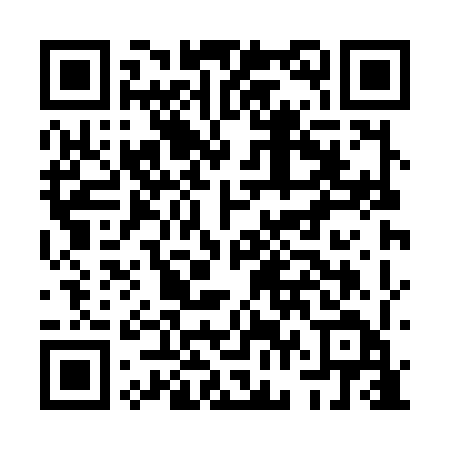 Ramadan times for Tokushima, JapanMon 11 Mar 2024 - Wed 10 Apr 2024High Latitude Method: NonePrayer Calculation Method: Muslim World LeagueAsar Calculation Method: ShafiPrayer times provided by https://www.salahtimes.comDateDayFajrSuhurSunriseDhuhrAsrIftarMaghribIsha11Mon4:554:556:1812:123:346:066:067:2512Tue4:534:536:1612:123:346:076:077:2513Wed4:524:526:1512:113:346:086:087:2614Thu4:514:516:1412:113:356:096:097:2715Fri4:494:496:1212:113:356:106:107:2816Sat4:484:486:1112:103:356:106:107:2917Sun4:464:466:1012:103:366:116:117:3018Mon4:454:456:0812:103:366:126:127:3019Tue4:434:436:0712:103:366:136:137:3120Wed4:424:426:0612:093:366:136:137:3221Thu4:414:416:0412:093:376:146:147:3322Fri4:394:396:0312:093:376:156:157:3423Sat4:384:386:0112:083:376:166:167:3524Sun4:364:366:0012:083:376:176:177:3625Mon4:354:355:5912:083:386:176:177:3626Tue4:334:335:5712:073:386:186:187:3727Wed4:324:325:5612:073:386:196:197:3828Thu4:304:305:5512:073:386:206:207:3929Fri4:294:295:5312:073:386:206:207:4030Sat4:274:275:5212:063:396:216:217:4131Sun4:264:265:5112:063:396:226:227:421Mon4:244:245:4912:063:396:236:237:432Tue4:234:235:4812:053:396:236:237:443Wed4:214:215:4612:053:396:246:247:444Thu4:204:205:4512:053:396:256:257:455Fri4:184:185:4412:043:406:266:267:466Sat4:174:175:4212:043:406:266:267:477Sun4:154:155:4112:043:406:276:277:488Mon4:144:145:4012:043:406:286:287:499Tue4:124:125:3912:033:406:296:297:5010Wed4:114:115:3712:033:406:296:297:51